ApstiprinĀTSKandavas novada Izglītības pārvaldes vadītāja K.Elksnīte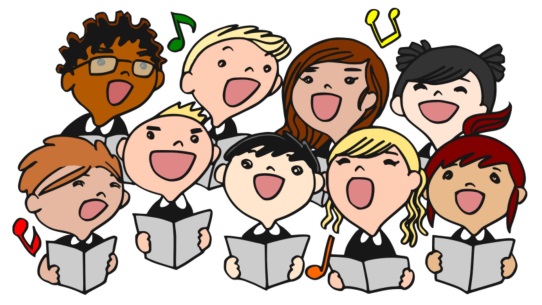  Latvijas vispārējās izglītības iestāžu un interešu izglītības iestāžu 5.-9.klašu, 5.-12.klašu koru konkurss „Dziesmai būt!”NOLIKUMSMērķisMotivēt iesaistīties Latvijas dziesmu svētku tradīcijas saglabāšanā un procesā, gatavojoties XII Latvijas skolu jaunatnes dziesmu un deju svētkiem.Veicināt Latvijas izglītības iestāžu 5.-9.klašu un 5.-12.klašu koru māksliniecisko izaugsmi, pilnveidot audzēkņu individuālās un kolektīva radošās spējas.Profesionāli novērtēt koru māksliniecisko izaugsmi. ORGANIZATORI   		Kandavas novada Izglītības pārvalde sadarbībā ar Kandavas novada izglītības iestādēm. DALĪBNIEKI  	Latvijas izglītības iestāžu 5.-9.klašu kori, 5.-12.klašu kori.Konkursā kori piedalās divās grupās: A grupa – vispārējās izglītības iestāžu ar padziļinātu mūzikas apmācību un interešu izglītības iestāžu kori;B grupa – vispārējās izglītības iestāžu kori.Pasākumu laikā dalībnieki var tikt fotografēti vai filmēti, un fotogrāfijas un audiovizuālais materiāls var tikt publiskots.NORISEI kārta - koru konkursi 2018.gada martā/aprīlī, piedalās visi 5.-9.klašu, 5.-12.klašu kori. Atbildīgie - mūzikas skolotāju metodisko apvienību vadītāji, pašvaldību interešu izglītības speciālisti. Konkursa vērtējuma protokols (2.pielikums) 2 dienu laikā pēc konkursa jāiesniedz VISC, Rīgā, Strūgu ielā 4, LV – 1003; e-pasts: rita.platpere@visc.gov.lv .Kandavas novadā I kārtas konkurss norisinās 28.martā plkst.10:00 Kandavas Mākslas un Mūzikas skolā.Norises vieta tiks paziņota pēc pieteikumu saņemšanas.Pieteikšanās 1.kārtai Kandavas novadā sūtot pieteikuma anketu līdz 15.martam elektroniski uz e-pasta adresi jcnagla@inbox.lv2.kārtai konkursantus izvirza Kandavas novada Izglītības pārvalde.II kārta - konkursi kultūrvēsturiskajos novados. Pilsētu/novadu/novadu apvienību konkursu žūrijas komisija uz kultūrvēsturisko novadu konkursiem izvirza labāko A grupas un B grupas kori. Pieteikumus (1.pielikums) kultūrvēsturisko novadu koru konkursam iesniegt 3 darba dienas pirms attiecīgā konkursa norises VISC, Rīgā, Strūgu ielā 4, LV – 1003, e-pasts: rita.platpere@visc.gov.lv	Ierodoties uz konkursu, kora diriģents iesniedz žūrijas komisijai izvēles dziesmu nošu materiālu 3 eksemplāros.2.kārtai konkursantus izvirza Kandavas novada Izglītības pārvalde. REPERTUĀRSKonkursā kori izpilda trīs dziesmas:Obligātā dziesma ir paziņota līdz Valsts izglītības satura centra mājas lapā www.visc.gov.lv Izvēles dziesma – latviešu tautas dziesmas apdare; Izvēles dziesma – brīvas izvēles latviešu komponistu dziesma.Vienai no izvēles dziesmām jābūt a cappella.VērtējumsKonkursa I kārtu vērtē pašvaldības apstiprināta žūrijas komisija. Koru mākslinieciskais un tehniskais sniegums tiek vērtēts pēc 50 punktu skalas (3.pielikums). I pakāpes diploms  - 	40 – 50 punkti,II pakāpes diploms - 	30 – 39,99 punkti, III pakāpes diploms -	20 – 29,99 punkti, pateicība par piedalīšanos 0 – 19,99 punkti. Konkursa II kārtu vērtē VISC apstiprināta žūrijas komisija. 	Korus atbilstoši konkursa rezultātiem apbalvo ar VISC diplomiem vai pateicībām.Kultūrvēsturisko novadu konkursu uzvarētāji tiek uzaicināti piedalīties konkursa „Dziesmai būt!” laureātu koncertā LU Lielajā aulā 2018.gada 10.maijā, iepriekš saskaņojot izpildāmo repertuāru.    	1.kārtā konkursantus vērtē Kandavas novada Izglītības pārvaldes izveidota žūrija.2.kārtai konkursantus izvirza Kandavas novada Izglītības pārvalde.FinansējumsKonkursa norisi I kārtā un II kārtā kultūrvēsturiskajos novados nodrošina izglītības iestādes, pašvaldību izglītības pārvaldes sadarbībā ar VISC.Koru konkursa kultūrvēsturiskajos novados norises vietas telpu īri, žūrijas darba samaksu, laureātu koncerta māksliniecisko izveidi un norisi finansē no valsts budžeta 42.03.apakšprogrammas „Skolu jaunatnes dziesmu un deju svētki”. Konkursa dalībnieku piedalīšanos konkursos un laureātu koncertā finansē pašvaldība vai iestāde, kuru dalībnieki pārstāv. Dalībnieku transporta izdevumus finansē pašvaldības, pašvaldību izglītības pārvaldes.Koru kultūrvēsturisko novadu konkursa organizatori var noteikt dalības maksu ne vairāk kā EUR 15,00 no kolektīva. Kandavas novada Izglītības pārvaldes metodiķe Ieva Ozoliņajcnagla@inbox.lv 28329487 www.knip.lv1.pielikumsLatvijas vispārējās izglītības iestāžu un interešu izglītības iestāžu5.-9.klašu, 5.-12.klašu koru konkurss „Dziesmai būt!”PIETEIKUMA ANKETA Vēsturiskā novada _______________________ II kārtas konkurss 2018.gada _________ Pilsēta/novads_______________________________________________________________Izglītības iestāde _____________________________________________________________Kora nosaukums _____________________________________________________________Kopējais kora dalībnieku skaits__________________________________________________Diriģents(i)__________________________________________________________________Kontakttālrunis______________________________________________________________ e-pasta adrese _______________________________________________________________Koncertmeistars______________________________________________________________Repertuārs (izpildījuma secībā):____________________________________________________________________                                         (komponists, teksta autors, apdares autors, nosaukums)____________________________________________________________________                                         (komponists, teksta autors, apdares autors, nosaukums)____________________________________________________________________                                         (komponists, teksta autors, apdares autors, nosaukums)Izglītības iestādes direktors:	______________________		____________________                            			(vārds, uzvārds)                                       		(paraksts)Pieteikšanās 1.kārtai Kandavas novadā sūtot pieteikuma anketu līdz 15.martam elektroniski uz e-pasta adresi jcnagla@inbox.lv2.pielikumsLatvijas vispārējās izglītības iestāžu un interešu izglītības iestāžu 5.-9.klašu, 5.-12.klašu koru konkursa „Dziesmai būt!” I kārta____________________ novadā/pilsētā 2018.gada _______________________UZ KONKURSA II KĀRTU IZVIRZĪTIE KOLEKTĪVIUZ KONKURSA II KĀRTU NEIZVIRZĪTIE KOLEKTĪVIŽūrijas komisijas sastāvs:__________________________________________________________________________________________________________________________________________________________________________________________Anketu sagatavoja ___________________________________ Paraksts __________________           Datums __________________________Rezultāti jāiesniedz 2 dienu laikā pēc I kārtas konkursa Valsts izglītības satura centra Interešu izglītības un audzināšanas darba nodaļā, Strūgu ielā 4, Rīgā, LV – 1003, tālr. 67350811, e-pasts: rita.platpere@visc.gov.lv 3.pielikumsLatvijas vispārējās izglītības iestāžu un interešu izglītības iestāžu5.-9.klašu, 5.-12.klašu koru konkurss „Dziesmai būt!”KORA VĒRTĒJUMA PROTOKOLSIzglītības iestāde: __________________________________________Kora nosaukums:  __________________________________________Kora grupa: _______________________________________________Diriģents:  ________________________________________________Programma izpildījuma secībā:1. ______________________________________________________2. ______________________________________________________3. ______________________________________________________KORA SNIEGUMA VĒRTĒJUMSKopējā atzīme (kopējā punktu summa dalīta ar divi):____________________Piezīmes:_________________________________________________________________________________________________________________________________________________________________________________________________________________________40 – 50 punkti – I pakāpes diploms30 – 39,99 punkti – II pakāpes diploms20 – 29,99 punkti –III pakāpes diploms0 – 19,99 punkti – pateicība par piedalīšanosVērtēja__________________________           Datums__________________________ Nr.Izglītības iestādeDiriģents(vārds, uzvārds)Kora grupa(A,B)Kora dal. skaitsI kārtā iegūtie punktiNr.Izglītības iestādeDiriģents(vārds, uzvārds)Kora grupa(A,B)Kora dal. skaitsI kārtā iegūtie punktiTehniskais izpildījums(līdz 25 punktiem)Vokālais sniegums (līdz 25 punktiem)Mākslinieciskais izpildījums(līdz 25 punktiem)Kopiespaids(līdz 25 punktiem)1.2.3.Tehniskā snieguma vidējā atzīmeVokālā snieguma atzīmeMākslinieciskā izpildījumavidējā atzīmeKopiespaida atzīme